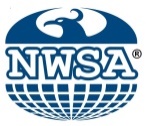 ISS20236th International Science Symposium“New Horizons in Science”ISS20236th International Science Symposium“New Horizons in Science”ISS20236th International Science Symposium“New Horizons in Science”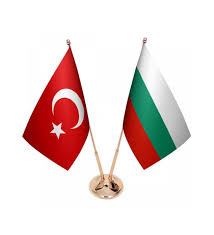 Article ID:00001Article ID:00001Article ID:0000101-02 September 2023 Sofya-Bulgaria01-02 September 2023 Sofya-BulgariaAdı1 Adı2 SoyadıAdı SoyadıAdı Soyadı…… University, Elazığ-Türkiyeeposta@……; eposta@……; eposta@……Orcid: …… (İsteğe bağlıdır)Adı1 Adı2 SoyadıAdı SoyadıAdı Soyadı…… University, Elazığ-Türkiyeeposta@……; eposta@……; eposta@……Orcid: …… (İsteğe bağlıdır)Adı1 Adı2 SoyadıAdı SoyadıAdı Soyadı…… University, Elazığ-Türkiyeeposta@……; eposta@……; eposta@……Orcid: …… (İsteğe bağlıdır)Adı1 Adı2 SoyadıAdı SoyadıAdı Soyadı…… University, Elazığ-Türkiyeeposta@……; eposta@……; eposta@……Orcid: …… (İsteğe bağlıdır)Adı1 Adı2 SoyadıAdı SoyadıAdı Soyadı…… University, Elazığ-Türkiyeeposta@……; eposta@……; eposta@……Orcid: …… (İsteğe bağlıdır)MAKALENİN BAŞLIĞI       ÖZMakalenin özeti beş ana başlığı kısaca özetlemelidir. Çalışmanın genel amacı, önemi, materyal ve yöntemi, bulgu veya tartışması, genel değerlendirme veya nihai sonuç cümlesini içermelidir. Bu bölüm için en fazla 250 kelime kullanılmalıdır. Özet ikinci sayfaya geçmemelidir.Anahtar Kelimeler: Kelime1, Kelime2, Kelime3, Kelime4, Kelime5MAKALENİN BAŞLIĞI       ÖZMakalenin özeti beş ana başlığı kısaca özetlemelidir. Çalışmanın genel amacı, önemi, materyal ve yöntemi, bulgu veya tartışması, genel değerlendirme veya nihai sonuç cümlesini içermelidir. Bu bölüm için en fazla 250 kelime kullanılmalıdır. Özet ikinci sayfaya geçmemelidir.Anahtar Kelimeler: Kelime1, Kelime2, Kelime3, Kelime4, Kelime5MAKALENİN BAŞLIĞI       ÖZMakalenin özeti beş ana başlığı kısaca özetlemelidir. Çalışmanın genel amacı, önemi, materyal ve yöntemi, bulgu veya tartışması, genel değerlendirme veya nihai sonuç cümlesini içermelidir. Bu bölüm için en fazla 250 kelime kullanılmalıdır. Özet ikinci sayfaya geçmemelidir.Anahtar Kelimeler: Kelime1, Kelime2, Kelime3, Kelime4, Kelime5MAKALENİN BAŞLIĞI       ÖZMakalenin özeti beş ana başlığı kısaca özetlemelidir. Çalışmanın genel amacı, önemi, materyal ve yöntemi, bulgu veya tartışması, genel değerlendirme veya nihai sonuç cümlesini içermelidir. Bu bölüm için en fazla 250 kelime kullanılmalıdır. Özet ikinci sayfaya geçmemelidir.Anahtar Kelimeler: Kelime1, Kelime2, Kelime3, Kelime4, Kelime5MAKALENİN BAŞLIĞI       ÖZMakalenin özeti beş ana başlığı kısaca özetlemelidir. Çalışmanın genel amacı, önemi, materyal ve yöntemi, bulgu veya tartışması, genel değerlendirme veya nihai sonuç cümlesini içermelidir. Bu bölüm için en fazla 250 kelime kullanılmalıdır. Özet ikinci sayfaya geçmemelidir.Anahtar Kelimeler: Kelime1, Kelime2, Kelime3, Kelime4, Kelime5TITLE OF THE ARTICLE (PAPER)       ABSTRACTThe abstract (summary) of the article should briefly summarize the five main topics. It should include the general purpose, importance, material and method of the study, findings or discussion, general evaluation or final conclusion statement. A maximum of 250 words should be used for this section. The abstract should not go on to the second page.Keywords: Word1, Word2, Word3, Word4, Word5 TITLE OF THE ARTICLE (PAPER)       ABSTRACTThe abstract (summary) of the article should briefly summarize the five main topics. It should include the general purpose, importance, material and method of the study, findings or discussion, general evaluation or final conclusion statement. A maximum of 250 words should be used for this section. The abstract should not go on to the second page.Keywords: Word1, Word2, Word3, Word4, Word5 TITLE OF THE ARTICLE (PAPER)       ABSTRACTThe abstract (summary) of the article should briefly summarize the five main topics. It should include the general purpose, importance, material and method of the study, findings or discussion, general evaluation or final conclusion statement. A maximum of 250 words should be used for this section. The abstract should not go on to the second page.Keywords: Word1, Word2, Word3, Word4, Word5 TITLE OF THE ARTICLE (PAPER)       ABSTRACTThe abstract (summary) of the article should briefly summarize the five main topics. It should include the general purpose, importance, material and method of the study, findings or discussion, general evaluation or final conclusion statement. A maximum of 250 words should be used for this section. The abstract should not go on to the second page.Keywords: Word1, Word2, Word3, Word4, Word5 TITLE OF THE ARTICLE (PAPER)       ABSTRACTThe abstract (summary) of the article should briefly summarize the five main topics. It should include the general purpose, importance, material and method of the study, findings or discussion, general evaluation or final conclusion statement. A maximum of 250 words should be used for this section. The abstract should not go on to the second page.Keywords: Word1, Word2, Word3, Word4, Word5 Sunum Şeklinizi SeçinizSunum Şeklinizi SeçinizBu çalışma yüzyüze olarak sunulacaktır.Bu çalışma yüzyüze olarak sunulacaktır.Bu çalışma yüzyüze olarak sunulacaktır.Sunum Şeklinizi SeçinizSunum Şeklinizi SeçinizBu çalışma online olarak sunulacaktır.Bu çalışma online olarak sunulacaktır.Bu çalışma online olarak sunulacaktır.